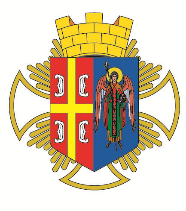 РEПУБЛИКА СРБИЈА                                                                                                   Општинска  управа Општине АранђеловацОдељење за инспекцијске послове- Комунална инспекција -КОНТРОЛНА ЛИСТА БРОЈ 5.3ПРЕЧИШЋАВАЊЕ И ДИСТРИБУЦИЈА ВОДЕПРИКЉУЧЕЊЕ- КОРИСНИКПравни основ:Одлука о водоводу и канализацији („Службени гласник општине Аранђеловац“, број 27/2011, 29/2011, 53/2013, 88/2017)КОНТРОЛНА ЛИСТА БРОЈ 5.3ПРЕЧИШЋАВАЊЕ И ДИСТРИБУЦИЈА ВОДЕПРИКЉУЧЕЊЕ- КОРИСНИКПравни основ:Одлука о водоводу и канализацији („Службени гласник општине Аранђеловац“, број 27/2011, 29/2011, 53/2013, 88/2017)   ОПШТЕ ИНФОРМАЦИЈЕ О ИНСПЕКЦИЈСКОМ НАДЗОРУ   ОПШТЕ ИНФОРМАЦИЈЕ О ИНСПЕКЦИЈСКОМ НАДЗОРУ   ОПШТЕ ИНФОРМАЦИЈЕ О ИНСПЕКЦИЈСКОМ НАДЗОРУДео 1.  Опште информације Део 1.  Опште информације Део 1.  Опште информације 1.1 Општина Аранђеловац – Општинска управа 1.2 Одељење за инспекцијске послове – комунална инспекција1.3 Инспектор: 1.4  Датум инспекцијског надзора: 1.1 Општина Аранђеловац – Општинска управа 1.2 Одељење за инспекцијске послове – комунална инспекција1.3 Инспектор: 1.4  Датум инспекцијског надзора: 1.1 Општина Аранђеловац – Општинска управа 1.2 Одељење за инспекцијске послове – комунална инспекција1.3 Инспектор: 1.4  Датум инспекцијског надзора: 1.5   Врста инспекцијског надзора         □ Редовни         □ Мешовити         □ Ванредни          □ Контролни          □ Допунски  1.5   Врста инспекцијског надзора         □ Редовни         □ Мешовити         □ Ванредни          □ Контролни          □ Допунски  1.5   Врста инспекцијског надзора         □ Редовни         □ Мешовити         □ Ванредни          □ Контролни          □ Допунски  1.6   Инспекцијски надзор према облику:         □ Теренски         □ Канцеларијски  1.6   Инспекцијски надзор према облику:         □ Теренски         □ Канцеларијски  1.6   Инспекцијски надзор према облику:         □ Теренски         □ Канцеларијски  1.7   Налог за инспекцијски надзор:          □ Да          □ Не  1.7   Налог за инспекцијски надзор:          □ Да          □ Не  1.7   Налог за инспекцијски надзор:          □ Да          □ Не            ИНФОРМАЦИЈЕ О КОНТРОЛИСАНОМ СУБЈЕКТУ          ИНФОРМАЦИЈЕ О КОНТРОЛИСАНОМ СУБЈЕКТУ          ИНФОРМАЦИЈЕ О КОНТРОЛИСАНОМ СУБЈЕКТУДео 2.  Правно/физичко лице, предузетник Део 2.  Правно/физичко лице, предузетник Део 2.  Правно/физичко лице, предузетник 2.1  Подаци о контролисаном субјекту 2.1  Подаци о контролисаном субјекту 2.1  Подаци о контролисаном субјекту 2.1.1   Назив/име и презиме субјекта: 2.1.1   Назив/име и презиме субјекта: 2.1.2   Адреса (улица и број): 2.1.2   Адреса (улица и број): 2.1.3   Место: 2.1.3   Место: 2.1.4   Град/Општина: 2.1.4   Град/Општина: 2.1.5   Поштански број: 2.1.5   Поштански број: 2.1.6   Телефон/Факс: 2.1.6   Телефон/Факс: 2.1.7   ПИБ:2.1.7   ПИБ:2.1.8 Матични број:2.1.8 Матични број:2.1.9   Бр. личне карте (за физичко лице):2.1.9   Бр. личне карте (за физичко лице):Део 3.   Локација Део 3.   Локација Део 3.   Локација 3.1   Локација где је вршен  инспекцијски надзор 3.1   Локација где је вршен  инспекцијски надзор 3.1   Локација где је вршен  инспекцијски надзор 3.1.1    Адреса (улица и број): 3.1.1    Адреса (улица и број): 3.1.2    Место: 3.1.2    Место: Обавезе  корисникаОбавезе  корисникаОбавезе  корисника1.Објекат се налази у улици или граничи са улицом у којој је изграђена јавна водоводна мрежада-          -бр. бодова-10/не-          -бр. бодова-0/2.Објекат је прикључен на јавну  водоводну мрежуда-          -бр. бодова-10/не-          -бр. бодова-0/2аПрикључење је извршене у прописаном рокуда-          -бр. бодова-10/не-          -бр. бодова-0/2бПрикључење кућних инсталација извршено у складу са техничким условима комуналног предузећада-          -бр. бодова-10/не-          -бр. бодова-0/3.Уграђени уређаји и објекти за обезбеђење притиска - хидрофор, базен, регулатор притиска и дрда-          -бр. бодова-10/не-          -бр. бодова-0/3аУређаји и објекти за обезбеђење притиска су уграђени уз сагласност коју одређује и даје комунално предузећеда-          -бр. бодова-10/не-          -бр. бодова-0/4Прикључење је извршено преко суседне парцеледа-          -бр. бодова-10/не-          -бр. бодова-0/4аЗа прикључење постоји сагласност власника парцеледа-          -бр. бодова-10/не-          -бр. бодова-0/5.Прикључење је извршено преко водоводоног прикључкада-          -бр. бодова-10/не-          -бр. бодова-0/5аВодоводни прикључак је трајанда-          -бр. бодова-10/не-          -бр. бодова-0/5бВодоводни прикључак је привременда-          -бр. бодова-10/не-          -бр. бодова-0/5вНа грађевинској парцели има више водоводних прикључакада-          -бр. бодова-10/не-          -бр. бодова-0/5гКомунално предузеће је дозволило  више водоводних прикључакада-          -бр. бодова-10/не-          -бр. бодова-0/Напомена:Максималан број бодова:     80Утврђени број бодова:ТАБЕЛА ЗА УТВРЂИВАЊЕ СТЕПЕНА РИЗИКАТАБЕЛА ЗА УТВРЂИВАЊЕ СТЕПЕНА РИЗИКАТАБЕЛА ЗА УТВРЂИВАЊЕ СТЕПЕНА РИЗИКАстепен ризикараспон броја бодоваобележи утврђени степен ризика по броју бодоваНезнатан70-80Низак60-69Средњи30-59Висок10-29критичан0-9НАДЗИРАНИ СУБЈЕКАТМ.П.ИНСПЕКТОР